Wörtliche (direkte) RedeWitziges1. Lies die Witze durch.2. Unterstreiche den Begleitsatz blau und die wörtliche Rede rot.1. Lies die Witze durch.2. Unterstreiche die Begleitsätze blau und die wörtliche Rede rot.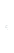 3. Setze nun auch die Satzzeichen der wörtlichen Rede => Doppelpunkt,     Anführungszeichen, KommaDirekte Rede – Sätze bauen1. Schneide die Namen und Sprechblasen aus.2. Lege sie so auf den Tisch, dass das Geschriebene nicht sichtbar ist.3. Ziehe je eine Karte, drehe sie um und lies sie.4. Bilde daraus nun die direkte Rede. Vergiss nicht den Begleitsatz vorne oder hinten     anzustellen. Denke an Doppelpunkt, Anführungszeichen, Komma.5. Klebe den Namen ins Deutschheft, schreibe das Verb ins Heft und klebe die Sprechblase     auch ein.    Beispiel:	                          ‘’	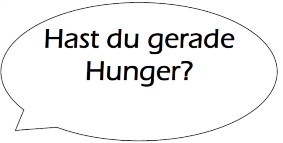 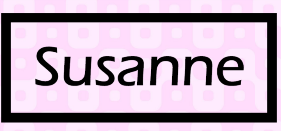    fragt: ,,     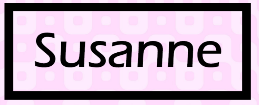 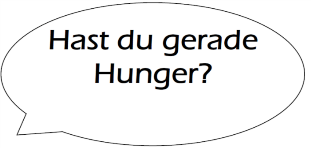 ‘’     , fragt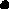 ,,Diese Verbenliste kann dir helfen, um passende Begleitsätze zu bilden.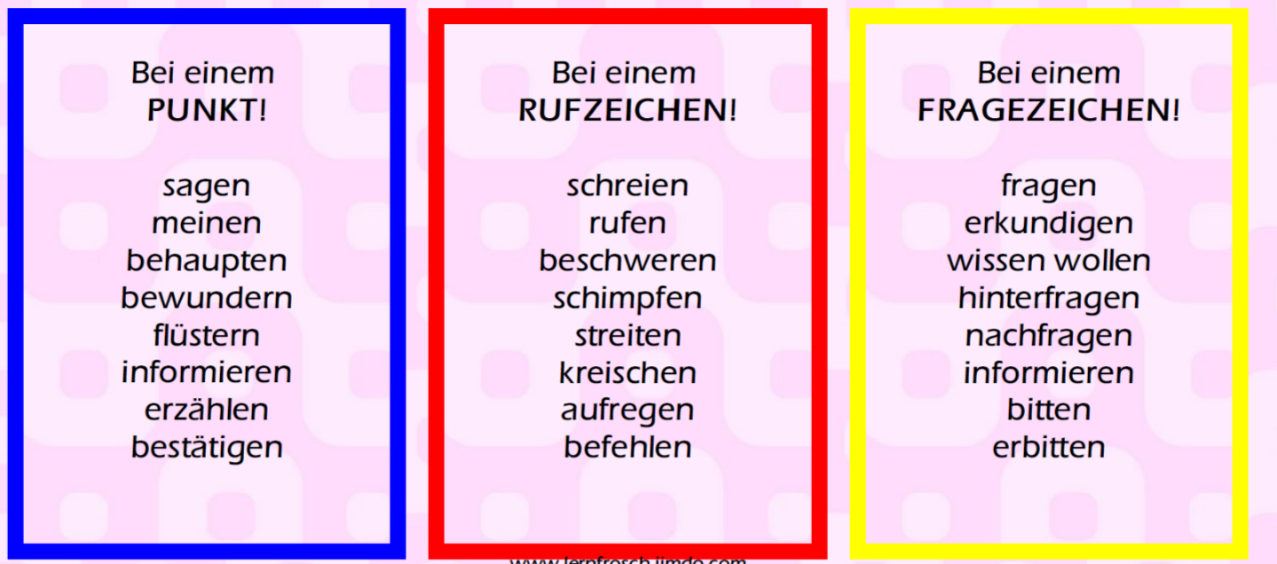 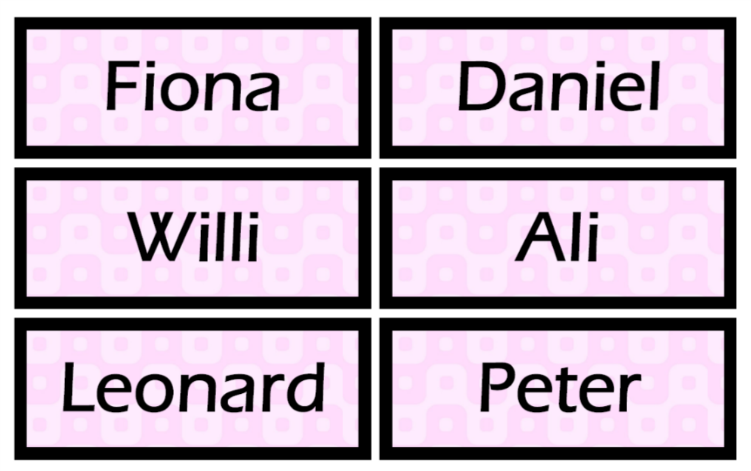 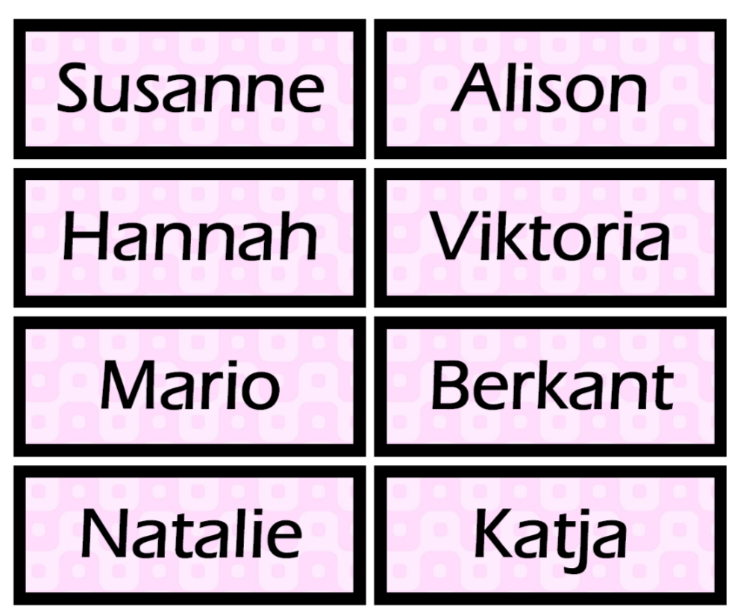 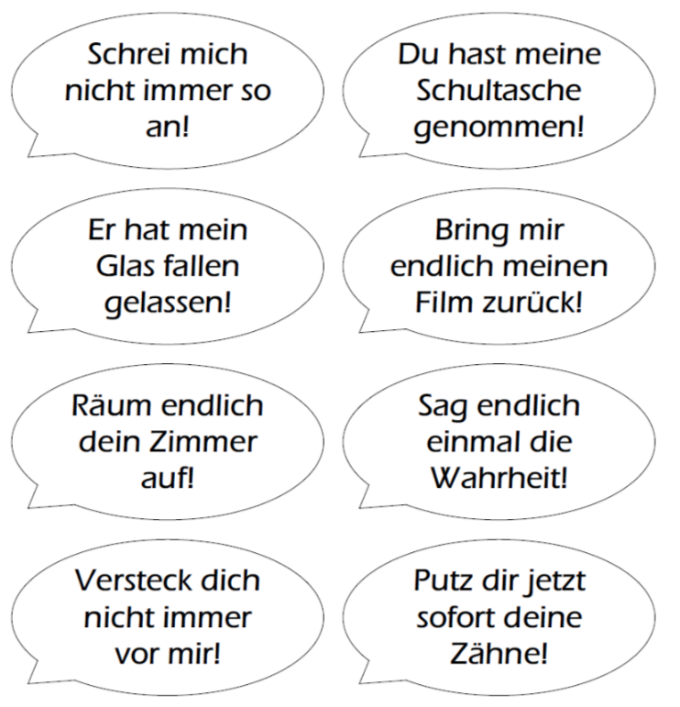 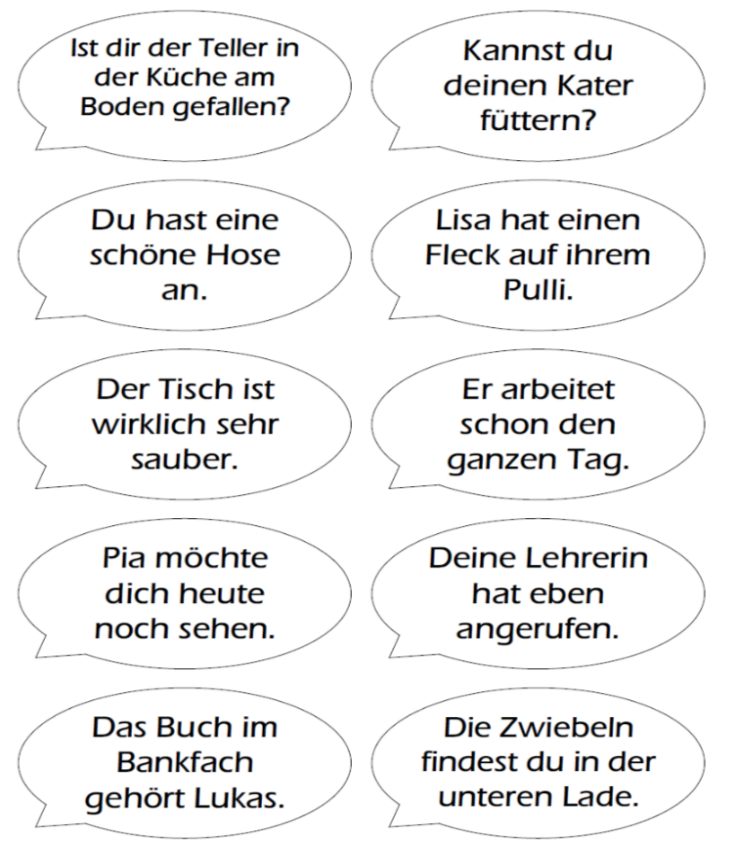 